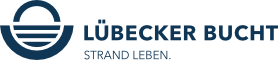 Liebe Partner der Lübecker Bucht,der Tourismusverband Schleswig-Holstein hat soeben eine kleine, aber entscheidende Korrektur zum Schreiben aus dem Landeswirtschaftsministerium gesendet, das Sie nach wie vor unter diesem Link hier finden:www.luebecker-bucht-partner.de/files/download/Wimi-SH_Anlage-RS-78_Anschreiben_Einreise-aus-Hochinzidenzgebieten_20201009.pdfAuf Seite 2 müsste es wie folgt heißen:Bei Ankunft müssen die Gäste (Säuglinge bis 1 Jahr sind ausgenommen) gegenüber dem Beherbergungsbetrieb glaubhaft machen, dass siesich innerhalb der letzten 14 Tage nicht länger in einem Gebiet aufgehalten haben, das vom Gesundheitsministerium Schleswig-Holstein am Tag der Ankunft als Hochinzidenzgebiet eingestuft ist oderüber einen negativen Corona-Test verfügen, dessen Ergebnis nicht älter ist als 48 Stunden.Entscheidend ist das "oder" zwischen den beiden Punkten. Wir bitten diesen Fehler zu entschuldigen.Bleiben Sie gesund, Ihr André RosinskiVorstand der Tourismus-Agentur Lübecker BuchtTel. +49 04503 / 7794-111 | Fax +49 04503 / 7794-200
arosinski@luebecker-bucht-ostsee.de
www.luebecker-bucht-partner.de

Tourismus-Agentur Lübecker Bucht
D - 23683 Scharbeutz | Strandallee 134

Die Tourismus-Agentur Lübecker Bucht ist eine Anstalt öffentlichen Rechts der Stadt Neustadt in Holstein und der Gemeinden Scharbeutz und Sierksdorf.
Vorstand: André Rosinski | Steuer-Nr. 22/299/03043 | USt-IDNr. DE289111337